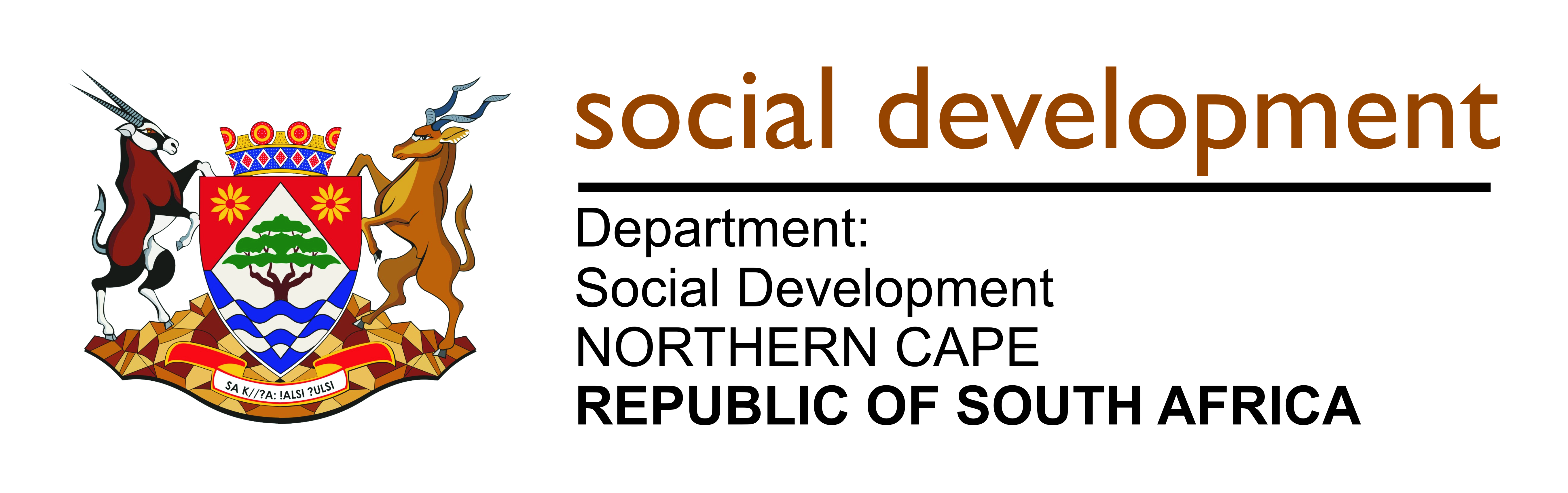 ––––––––––––––––––––––––––––––––––––––––––––––––––––––––––––––––––––––––––––––––––––––––––––––––––––BID NO: 	NC/SOC/003/2020	 CLOSING DATE:	04 SEPTEMBER 2020EXPIRY DATE: 	25 FEBRUARY 2021   VALIDITY:	120 DAYS        PUBLICATION DATE: 07 AUGUST 2020BID DOCUMENTS RECEIVED:  58Listed names below are forwarded for consideration.SUBJECT:  Opening of Bid NC/SOC/003/2020: The Rendering of Cleaning and Car Wash Services at Postmasburg, Danielskuil, Bopanang Victim Empowerment Centre & Marcus Mbetha Secure Care Centre (Upington) as well as rendering of Garden Services at Bopanang Victim Empowermnet Centre in the ZF Mgcawu District for a period of 24 monthsNrNrNames of BiddersAddress11Kimberly AnchorKimberley2Red Planet GeneralRed Planet GeneralKimberley3AE Enterprise PlusAE Enterprise PlusUpington4Esca Enterprise 20 Pty LtdEsca Enterprise 20 Pty LtdUpington5Ubunele Primary CooperativeUbunele Primary CooperativeUpington6Amkelo 533Amkelo 533Bloemfontein7TD Dollar Pty LtdTD Dollar Pty LtdKuruman8Kitzoro Logistics Pty LtdKitzoro Logistics Pty LtdUpington 99ZC Meyer TradingUpington1010Siphumelele General ServicesUpington1111Khayalami ServicesKimberley1212Silamu Pty LtdKimberley1313Construction and Civil Partners Pty LtdKimberley1414Gens Trading EnterprisesUpington1515Brainwave Konstruksie Pty LtdCalvinia1616Silver Solutions 3239Khayelitsha1717Manyakanyaka Trading EnterpriseGauteng1818Julinda Marlene Mosterd t/a Masibambane Cleaning ServicesUpington1919Global Will PowerGaleshewe2020Central Trading and DevelopmentsKimberley2121Mats Brothers Transport and Bulk CarriersKimberley2222Hillarious Trading (Pty) LtdPostmasburg2323Pariware (Pty) LtdBloemfontein2424Shadow Moon Trading 596ccBloemfontein2525LQR (Pty) LtdBloemfontein2626K2020092679 t/a K20twentyPostmansburg2727Annabel Anajua GroupKimberley2828Murphy DOT AMN ProjectsKimberley2929Josmel General TradingPort Nolloth3030Gary’s Holdings (Pty) LtdKimberley3131Sozeta Trading Pty LtdUpington3232R and B Supply and General Services Pty LtdUpington3333RSGH Group Holdings Pty LtdKimberley3434MMG Consulting and Projects t/a BK Cleaning and SafetyKimberley3535BLB Beleggings Pty LtdUpington3636Aspire Global Pty LtdBloemfontein3737Great Minds Network Trading EnterpriseJohannesburg3838Seikane NPCKimberley3939Office Wide Facilities SolutionsKimberley4040Medupe General Trading 417 Pty LtdKimberley4141A&E Construction and Transportation (Pty) LtdKimberley4242Moepali Construction and Maintenance Pty LtdPostmasburg4343Brain Tear TechKimberley4444KK Unique Properties and ServicesKimberley4545Ketlareng Trading EnterpriseMmabatho46 46 F and F Cleaning ServicesKimberley4747Sera Enterprise Pty LtdMothibistad4848Maanda -Nes Investments Pty LtdJohannesburg4949Chakalane TradingKimberley5050Evol Trading (Pty) LtdKimberley5151Katlegho EnterprisesKimberley5252FST Trading and Business AdministrationKimberley5353Ditlagiso Construction and ProjectsPostmasburg5454Gadinelwe Construction and Project ManagementKimberley5555Miraclus Trading 143 Pty LtdKimberley5656NHLA Pest Control and Cleaning Services Pty Ltd Kimberley5757JB Praise Centre TradingBarkley West5858Ntshidisang Project Pty LtdKuruman